Ash Wednesday, Lent, Triduum, and EasterParish ScheduleUnless specified, all services and Masses held at St. Thomas the Apostle ChurchMarch 6, 2019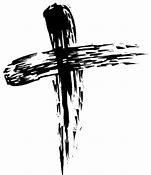                 Ash Wednesday,                Masses: 8am, 7pm at St. Elizabeth Church                           March 8, 2019 /Friday Stations of the Cross/St. Elizabeth Church, 7pmLenten Homily Series:The Spiritual Disciplines of Lent     March 9/10, 2019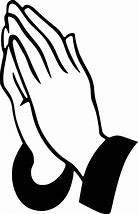                  First Weekend of Lent, Prayer                 Masses: 4:30pm Sat/9am Sun                              March 15, 2019 /Friday Stations of the Cross/St. Elizabeth Church, 7pm March 16/17, 2019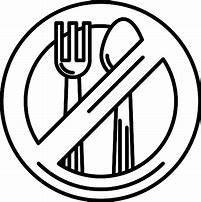                   Second Weekend of Lent, Fasting                  Masses: 4:30pm Sat/9am Sun                  March 22, 2019 /Friday Stations of the Cross/St. Elizabeth Church, 7pm    March 23/24, 2019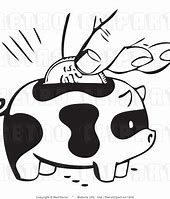                      Third Weekend of Lent, Almsgiving                     Masses: 4:30pm Sat/9am Sun                                     March 29, 2019 /Friday Stations of the Cross/St. Elizabeth Church, 7pm    March 24, 2019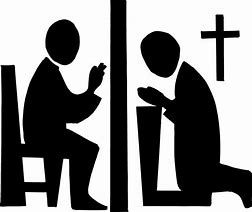                       REP Confessions, 10:15am                      Parish Confessions, 3pm  March 28, 2019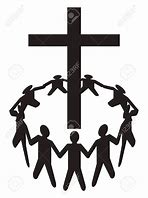                     Service of Christian Unity, 7pmMarch 30/31, 2019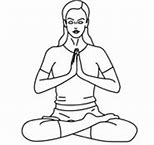                  Fourth Weekend of Lent, Meditation                 Masses: 4:30pm Sat/9am Sun                              April 5, 2019 /Friday Stations of the Cross/St. Elizabeth Church, 7pm    April 6/7, 2019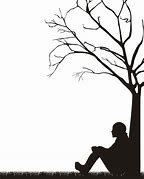                  Fifth Weekend of Lent, Solitude                 Masses: 4:30pm Sat/9am Sun                              April 12, 2019 /Special Friday Stations of the Cross/St. Thomas Church, 7pm   April 13/14, 2019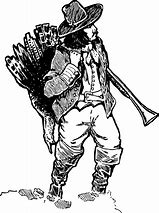                      Palm Sunday                     Sixth Weekend of Lent, Pilgrimage                     Masses: 4:30pm Sat/9am SunTRIDUUMApril 18, 2019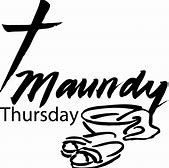                     Holy Thursday                    Mass of the Lord's Supper, 7pm          ** at St. Teresa Church, Union City  April 19, 2019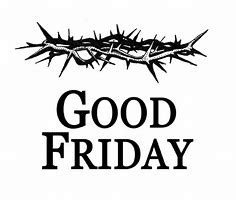                     Good Friday                    Service of the Lord's Passion, 3pm   April 20, 2019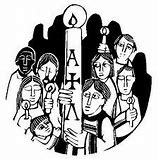                     Holy Saturday                     Mass of the Easter Vigil, 8:30pmApril 21, 2019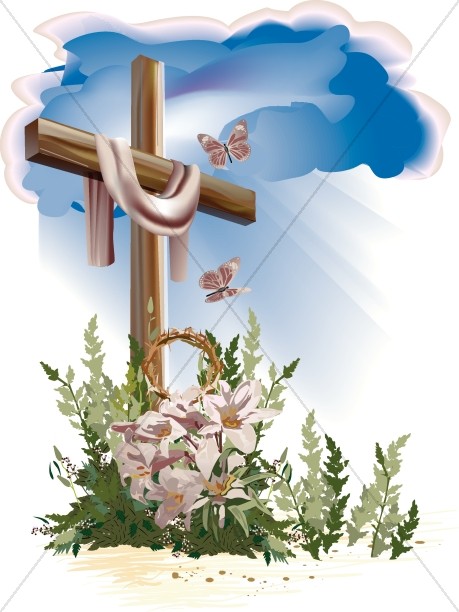                     Easter Sunday                    Mass: 9am